Základní škola a Mateřská škola Brno, Pastviny 70   příspěvková organizacePastviny 70, 624 00 BrnoTel: 537 026 411www.zspastviny.cz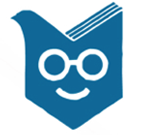 MINIMÁLNÍ  PREVENTIVNÍ PROGRAMŠKOLNÍ ROK 2022/2023Ředitelka školy: Mgr. Markéta OlbertováZpracovali: Mgr. Kateřina Černá, školní metodik prevence pro I. stupeňBc. Martin Dufek, školní metodik prevence pro II. stupeňObsah1. ÚVOD	32. Identifikační údaje školy	3-43. Charakteristika školy	54. Analýza výchozí situace	55. Cíle MPP	65.1. Dlouhodobé cíle	65.2. Krátkodobé cíle	66. Realizace MPP	76.1. Trvalé úkoly pedagogických pracovníků	76.2. Metodické, učební materiály a další pomůcky	76.3. Metody a formy práce	76.4. Spolupráce se zákonnými zástupci žáků	86.5. Preventivní programy a jednorázové akce	8-9Závěr …………………………………………………………………………………………. 10ÚVOD Minimální preventivní program (dále rovněž „MPP“) ve školním roce 2022/2023 vychází z metodického doporučení a metodických pokynů v oblasti primární prevence rizikového chování, schváleného vedením MŠMT pod č. j. 21291/2010-28.MPP je zpracován na jeden školní rok v souladu s platnými právními předpisy na základě příslušných metodických pokynů. Podle MPP se uskutečňují veškeré preventivní aktivity a na jeho realizaci se podílí celý pedagogický sbor a odborníci, kteří se zabývají prevencí rizikového chování (popř. také zákonní zástupci).MPP je určen žákům a také pedagogickým i nepedagogickým pracovníkům školy. Má vést ve svých důsledcích k jejímu pozitivnímu klimatu. Tento program byl měl zároveň eliminovat kázeňské problémy žáků ve škole i mimo ni.  2. Identifikační údaje školy Charakteristika školy ZŠ a MŠ Pastviny 70 je sídlištní škola, která se nachází na okraji městské části Brno Komín na rozlehlých pozemcích blízko zeleně. Škola využívá multifunkční školní a dopravní hřiště, plavecký bazén a dvě tělocvičny. 
ZŠ a MŠ Pastviny 70 je úplná základní škola, která sdružuje mateřskou školu, základní školu pro první a druhý stupeň, školní družinu a školní jídelnu. Na prvním stupni probíhá v pěti věkově smíšených třídách alternativní výuka dle pedagogiky Montessori. Máme také třídu s Montessori výukou na druhém stupni. Od září školního roku 2013/14 je na prvním stupni zařazena výuka matematiky dle metody profesora Hejného, která je nyní aplikována v první a druhé třídě. Následně se přechází na matematiku vyučovanou klasickou metodou. ZŠ a MŠ Pastviny 70 má statut Fakultní školy PdF MU.Školní poradenské pracovištěOd školního roku 2016/2017 funguje na naší škole Školní poradenské pracoviště, jehož kolektiv tvoří školní psycholog a vždy dva školní metodici prevence, výchovní poradci a speciální pedagogové. Od školního roku 2019/2020 je nově jmenována zástupkyně ředitelky pro ŠPP. V tomto školním roce je nově zřízena funkce zástupkyně ředitele pro třídy s Montessori pedagogikou. Hlavním cílem všech pracovníků ŠPP je prevence a řešení problémů vzniklých v průběhu školního roku. Všichni členové ŠPP spolu úzce spolupracují nejen při prevenci, ale i při řešení daných problémů. Pracují navzájem spolu, s rodiči, s vedením školy a případně s příslušnými organizacemi, které se zabývají sekundární prevencí. V případě výskytu závažného problému třídní učitel informuje členy poradenského pracoviště a vedení školy. Podle závažnosti problému se členové ŠPP dohodnou na jeho řešení. 4. Analýza výchozí situacePrioritou je nastavit žákům vzorce správného chování, nastolit správný hodnotový systém a respektování pravidel. Rozvíjet a podporovat žáky ve volnočasových aktivitách a preventivně působit při experimentování s návykovými látkami, především při užívání žvýkacího tabáku. Ve spolupráci s ŠPP usilujeme o podporu žáků, kteří jsou ohrožení školní neúspěšností, zaměřujeme se na jejich adaptaci a začlenění třídního kolektivu. K rozvoji tohoto aspektu chování žáků jsme nastavili efektivní realizaci třídnických hodin. Na nich se podílí třídní učitelé, školní psycholožky a metodikové prevence. V rámci těchto pravidelných setkání jsou řešeny aktuální problémy ve třídě a následně vyhodnoceno klima třídy. Na základě těchto informací budou realizovány preventivní programy.Na naší škole působí školní parlament. Každou třídu (5. – 9. ročník) reprezentují dva zástupci. Ze školního parlamentu čerpáme podněty pro preventivní činnost.Dále se budeme soustředit na vedení žáků k toleranci, spolupráci, respektu a k upevňování vzájemných vztahů mezi žáky, také k dovednosti řešit přiměřeně vzniklé konflikty. Především je nutné vést žáky ke správnému životnímu stylu, upozorňovat na rizika užívání návykových látek. V dnešní konzumní společnosti je problém v respektu k hodnotám. I toto je důležitý úkol – vést žáky k respektu, k duševním i materiálním hodnotám. Tímto je možné napomoci k vytváření dobrých vztahů mezi žáky a eliminovat vyloučení některých žáků z kolektivu.5. Cíle MPPZákladním cílem prevence je především předcházení nežádoucím jevům. Jejím úkolem není je zcela vymýtit, nýbrž je dostat pod kontrolu, regulovat je a zamezit jejich vzniku a šíření, minimalizovat vznik a snížit míru rizikového chování u žáků. 5.1. Dlouhodobé cíleBránění a snižování výskytu rizikového chování Systém spolupráce se zákonnými zástupci žáků v oblasti prevence rizikového chování a zkvalitnění informovanosti zákonných zástupců o aktuálních problémech (nebezpečí související se šikanou, dále užíváním internetu, tabákových výrobků, alkoholu a jiných návykových látek)Zvyšování schopnosti žáků činit zodpovědná a informovaná rozhodnutíVýchova ke zdravému životnímu stylu (ochrana svého fyzického i duševního zdraví, osobní a duševní hygiena, výživa a pohybové aktivity)Zkvalitňování právního povědomíRozvoj osobnosti žáka a posilování pozitivních životních postojů a hodnot (empatie, schopnost pomoci druhým (v rámci rodiny, školy a společnosti)Podpora sebedůvěry a optimismu v dětech, motivace k plnohodnotnému životu 
a správnému uspořádání žebříčku hodnot Motivovat žáky k zásadám zdravého životního stylu(zdravá výživa, fyzická a psychická hygiena, hodnota zdraví)5.2. Krátkodobé cílePodpora chování v souladu se školním řádem (úcta k cizímu vlastnictví, nežádoucí projevy chování, záškoláctví, neplnění školních povinností)Umění komunikace nejen mezi vrstevníky, ale i dospělými (respekt, slušnost, etiketa, tolerance, empatie)Zajištění dostatečných informací o závislostním chování, jeho rozpoznávání 
a možnosti včasné intervence při jeho výskytu (zneužívání a snadná dostupnost žvýkacího tabáku)Výchova k finanční gramotnosti (informace o finančních institucích, spravování vlastního a rodinného rozpočtu, rizika zadluženosti)Správné a smysluplné využití volného časuAktivity zaměřené na rodičovskou veřejnost (posilovat vzájemnou komunikaci a důvěru, realizovat školní akce určené pro rodiče a žáky – besedy apod.)Práce s klimatem třídy a metodická podpora třídnických hodinVedení žáků k toleranci různých způsobů vzdělávání a školní práce, úsilí o navázání kontaktů a podpora atmosféry spolupráce mezi žáky všech vzdělávacích větví na naší školeMapování a hledání ideální volby preventivních metod pro problém sebepoškozování a poruch příjmů potravy6. Realizace MPPNa realizaci MPP se podílí vedení školy, školní metodikové prevence, školní psycholog, výchovní poradci, speciální pedagogové a ostatní členové pedagogického sboru. 6.1. Trvalé úkoly pedagogických pracovníkůSeznámení se s interními materiály školy (minimální preventivní program, programové aktivity pro třídní učitele, materiály na třídní schůzky, plán akcí pro školní rok 2022/2023 – zpětná vazba, vyhodnocení dotazníku rizikového chování žáků, aktuální legislativa, třídnické hodiny – témata prevence, evidence a systém specifické prevence)Účast na proškolení pedagogických pracovníků v problematice rizikových projevů chování u dětí – diagnostika, řešení, prevence, poradenství atd.Vzájemná kooperace mezi pedagogyZakomponování preventivních aktivit do tematických plánů v jednotlivých předmětechZískávání a posilování důvěry žáků vůči pedagogůmVnímavost vůči projevům žáků a jejich celkovému chování (vč. jeho změn a změn ve školních výsledcích)Poskytování informací žákům ve výuce i mimo niVčasné upozornění rodičů při výskytu rizikového chování žáků, participace na jeho řešení Sledování absence žákůPodpora schopnosti žáků vyjádřit svůj názor, a to především na problém, který se jich dotýkáŠkolní metodik prevence a učitelé mají možnost při výuce využívat preventivní materiály (aktualizace materiálů)6.2. Metodické, učební materiály a další pomůckyMateriály z oblasti prevence rizikových projevů chování jsou pro pedagogy 
k dispozici v kabinetu ŠMP Nástěnka ŠMP v přízemí školy, která obsahuje důležité aktuální dokumenty, popř. kontakty na odborníkyMateriály pro prevenci rizikového chování na školní rok 2022/2023 ve školním teamu Školní poradenské pracoviště, složka Prevence rizikového chováníInformace na webových stránkách školy  6.3. Metody a formy práceV průběhu školního roku plánujeme spolupráci s lektory v rámci připravovaných preventivních programů. Realizace jednotlivých programů bude uzpůsobena podmínkám a aktuální epidemiologické situaci. Další část realizace preventivních programů bude směřovat do třídnických hodin. Při běžné realizaci využíváme nejčastěji následující metody a formy práce:výuka (výklad, diskuze, besedy, problémové vyučování, práce s internetem – vyhledávání informací, prezentace, referáty, slohové práce, výtvarné práce)třídnické hodiny (preventivní programy, diagnostika klimatu třídy)třídní akce (výlety, školy v přírodě, LVK, soutěže)individuální, týmová práce s problémovým žákembesedy a přednášky s odborníky, diskusesportovní turnajeadaptační kurzy – VI. ročníkceloškolní projektykonzultační hodiny pedagogů školyporadenská činnost výchovných poradkyň, školních metodiků prevence, školní psychložkyspolupráce se zákonnými zástupci žáků6.4. Spolupráce se zákonnými zástupci žákůseznámení zákonných zástupců s problematikou rizikových projevů chování u žáků na třídních schůzkách, hovorových hodinách, v nutném případě na mimořádných třídních schůzkách, konzultacích s pedagogy, to vše individuálně i kolektivnědiagnostika a řešení aktuálních problémů se zákonnými zástupci žákůusilujeme o realizaci preventivního programu pro rodiče (viz plánovaný preventivní program)6.5. Preventivní programy a jednorázové akcePreventivní programy I. st.Jak již bylo zmíněno výše, budou realizovány programy ve spolupráci metodika prevence a školního psychologa.Jednorázové akce I. st.: Preventivní programy II. st.:Jednorázové akce II. st.:Další akce a programy v rámci prevence budou probíhat dle nastavených pravidel. Témata a časy konání jednotlivých programů se mohou změnit podle aktuální potřeby a nutnosti.Na škole působí celá řada zájmových kroužků sportovních, kulturních a jiných. Jejich seznam je v oficiálních dokumentech školy.Pravidelné pracovní semináře určené pro školní metodiky prevence v Poradenském centru – Brno, Sládkova 45.Studium ŠMP na NIDV.Řešení konkrétních případů spojených s výskytem sociálně nežádoucích jevů.   MPP bude na konci školního roku vyhodnocen.V Brně dne 22. 9. 2022								  Mgr. Kristýna Študlarová								  školní psycholožka		.Název školy Základní škola a Mateřská škola Brno, Pastviny 70, příspěvková organizaceAdresa školy Pastviny 70, 624 00 Brno-Komín E-mail sekretarka@zspastviny.czwww stránka www.zspastviny.cz Telefon 541 223 119 Ředitelka školyMgr. Markéta Olbertová E-mailolbertova@zspastviny.czZástupkyně ředitelky pro I. stupeňMgr. Alena GöőzováE-mailgoozova@zspastviny.czZástupkyně ředitelky pro II. stupeňMgr. Gabriela KuběnováE-mailkubenova@zspastviny.czZástupkyně ředitelky pro MontessoriMgr. Martina BláhováE-mailblahova@zspastviny.czZástupkyně ředitelky pro Školní poradenské pracoviště a výchovná poradkyně pro II. stupeňRNDr. Renata ZávodnáE-mailzavodna@zspastviny.czŠkolní metodička prevence pro I. st.Mgr. Kateřina ČernáE-mailcerna@zspastviny.czŠkolní metodik prevence pro II. st.Bc. Martin DufekE-maildufek@zspastviny.czVýchovná poradkyně pro I. st.PaedDr. Lenka BřezinováE-mailbrezinova@zspastviny.czŠkolní psycholožka Mgr. Dušana Jurková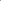 E-mail jurkova@zspastviny.czŠkolní psycholožkaMgr. Kristýna ŠtudlarováE-mailstudlarova@zspastviny.czSpeciální pedagogMgr. Michaela FatkováMgr. Vendula PetrovskáE-mailfatkova@zspastviny.czpetrovska@zspastviny.czPočet třídPočet ročníkůPočet žákůPrůměrný počet žáků na tříduKapacitaškoly1.stupeň205498252.stupeň13431024Celkem339812 251000OrganizaceNázev programuTřídyTermínMetodik prevence a pedagogové školyZdravý životní stylI. -V. ročníkceloročněAkceTřídaInstituce, lektorPlánZa zavřenými dveřmiIV. a V. ročníktřídní učitelé, metodička prevenceceloročněPrevence rizikového chování v dopravních prostředcíchI. a II. ročníkycentrum AMAVETceloročněNormální je nekouřitI.-V. ročníkmetodička prevence, školní psycholožkaceloročněJak se máš?I.-III. ročníketické dílnyjaro 2023OrganizaceNázev programuTřídyTermínMetodik prevence a pedagogové školyZdravý životní stylVI. -IX.celoročněAkceTřídaInstituce, lektorPlánAdaptační kurz – vícedenní pobytVI. A, VI.B., VI.Ctřídní učitelé, školní psycholog, lektoři -Aktiv21září 2022Za zavřenými dveřmiVI.A, VI.B., VI.Cmetodik prevence II. stupněleden 2023,,Šikana, kyberšikana, sociálně patologické jevy ohrožující mládež’’VIII.A, VIII.B, VIII.Clektor – Agentura JLduben 2023,,Jak se nestát obětí sociální sítí?’’IX.A, IX.B, IX.C, IX.Mlektor – Agentura JLříjen 2022Docela velké divadlo -,,Tři mušketýři’’VI.A,VI.B,VI.C,VI.Mlektor – Podané ruce, metodik prevence II. stupnějaro 2023Na tělo – prevence v oblasti sexuální výchovyIX.A, IX.B, IX.C lektoři VIDA centrum Brnolistopad 2022………………………………………………………………………………..Mgr. Markéta OlbertováRNDr. Renata Závodnáředitelka školyzástupkyně ředitele pro ŠPP…………………………………………Mgr. Kateřina Černámetodička prevence pro 1. stupeň…………………………………………Bc. Martin Dufekmetodik prevence pro 2. stupeň………………………………………….Mgr. Dušana Jurkováškolní psycholožka…………………………………………..